You will work through some tasks to help you prepare a piece of WRITING TO ENTER THE ORWELL YOUTH PRIZE, ON THE THEME OF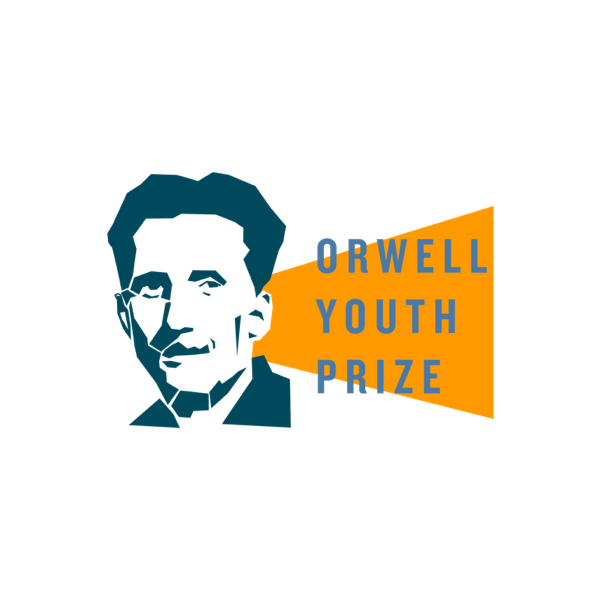 ‘A NEW DIRECTION: STARTING SMALL’LESSON 2 – reading George Orwell’s Wonder Walk: Some Thoughts on the Common Toad – and deciding what makes it good writingReading or listening Read the full text here:https://www.orwellfoundation.com/the-orwell-foundation/orwell/essays-and-other-works/some-thoughts-on-the-common-toad/Or listen to Orwell’s son and great grandson read it! It takes 10 minutes – 3 minutes intro and 7 minutes for the essay, which is a little bit shortened. https://www.youtube.com/watch?v=P2tMs3ZZiEMThinking and writing: How does Orwell make a good piece of writing out of a small, everyday creature? (allow up to 45 minutes) Build your answer by writing the 6 paragraphs below. For each one, use a quote from the numbered paragraph in Common Toad. (You will need to number the 8 paragraphs!)How does Orwell use language at the start of the essay to make the most of the toad emerging in Paragraph 1?Orwell is not famous for comedy, but he has a dry sense of humour. How does he use funny description in Paragraph 3? Orwell refers to a ‘worn-out figure of speech’. How does he make everyday language feel original in Paragraphs 4-5?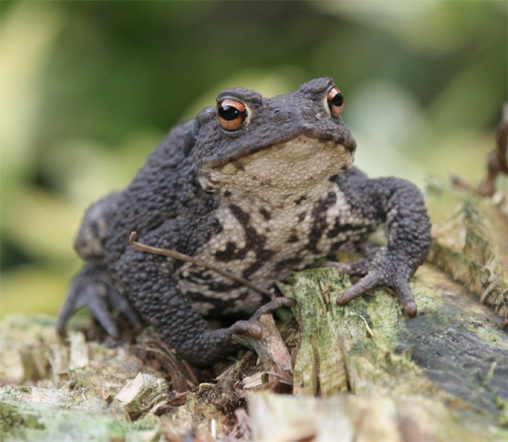 Rhetorical questions are among the most over-used devices. What makes the two rhetorical questions effective in Paragraph 6?What makes Orwell’s closing reflection a satisfying ending? Paragraph 8.Your conclusion: how has he structured or organised the piece overall to make it entertaining?  Now you have finished!Skills? *This will help you deepen your response to non-fiction and your own technique in writing it*